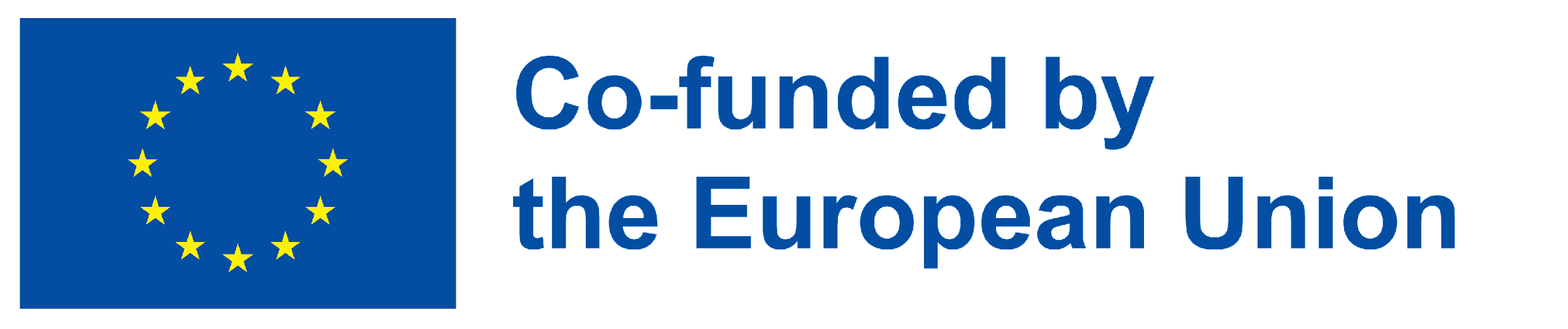 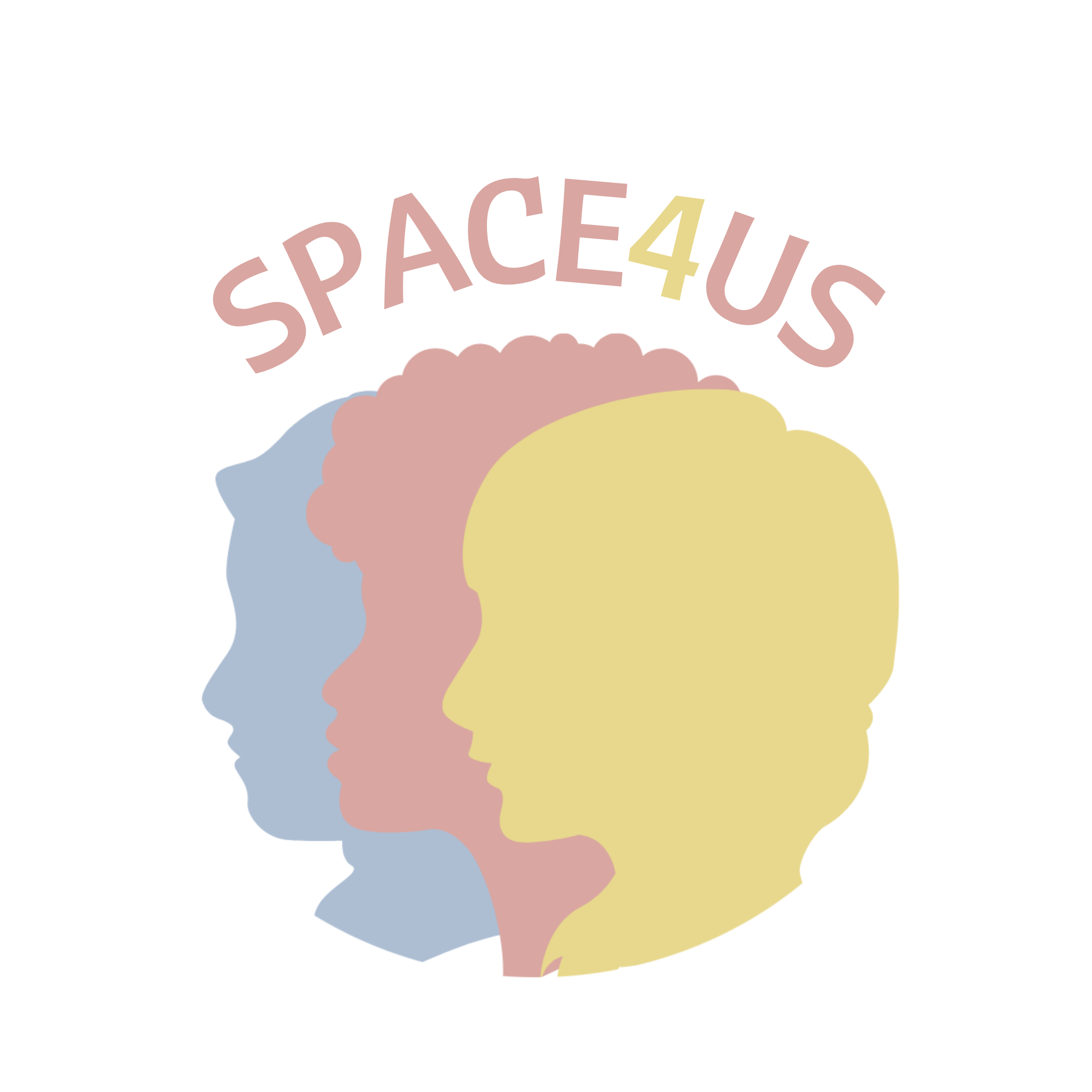 Numer projektu: 2021-1-IT03-KA220-YOU-000028810TYTUŁ GŁOWA_WITAJ, PRZYSZŁA JA!DATA I MIEJSCEOSOBA PROWADZĄCAWIEK I LICZBA UCZESTNIKÓWDziewczęta od 13 do 21 latLiczba dowolnaTEMATPisanie listu do siebie z przyszłości.CELETo ćwiczenie ma na celu rozwinięcie umiejętności wyobrażania sobie siebie w przyszłości;Uczy mówić o sobie ze szczerością; Uczy wyrażać życzenia i emocji;Uczy bycia zadowolonym i dumnym z siebie i tego co osiągnęli.EFEKTY UCZENIA SIĘUczestnicy poznają siebie nieco lepiej;Zrozumieją, że ważne jest planowanie z wyprzedzeniem i wyznaczanie celów;Będą wiedzieć, jak korzystać z platformy "futureme".MATERIAŁY, NARZĘDZIA I ZASOBY:Komputery lub telefonyBiałe arkusze papieru (A4)Długopisy lub ołówki KopertyMETODY:Praca indywidualna Praca w grupachOPIS DZIAŁAŃ OPIS DZIAŁAŃ WPROWADZENIE(czas trwania - 10min)1. Zajęcia wprowadzające rozpoczną się od wyjaśnienia przez prowadzącego głównego ćwiczenia, dlaczego jest ono ważne oraz, jeśli to możliwe, podania przykładu listu od osoby, która wykonywała podobne zajęcia.DZIAŁANIE GŁÓWNE(czas trwania - 40min)2. Dziewczyny wybiorą, czy wolą napisać list cyfrowo, za pomocą telefonu lub komputera, czy wolą odręcznie. Grupa zostanie podzielona na podgrupy, « cyfrową » i « odręczną »3. Każda z dziewczyn będzie miała telefon/komputer albo kartkę papieru i długopis/ołówek, jak kto woli. Dziewczyny określą, kiedy chcą przeczytać list, może to być rok lub dłużej. Zaczną od zastanowienia się, co mogą napisać i zrobią szkic z głównymi myślami. 4. Dziewczyny zaczną pisać swoje listy, a osoba prowadząca będzie odpowiadała na pytania lub pomagała w razie potrzeby. Te, które zrobią to cyfrowo, skorzystają ze strony "https://www.futureme.org/", która jest wyspecjalizowana w tym rodzaju aktywności; pozwala ona zaprogramować odbiór listu drogą mailową.5. Kiedy wszyscy uczestnicy skończą pracę, wyślą sobie list e-mailem dzięki stronie internetowej, albo włożą list do koperty i dadzą komuś zaufanemu, aby ukrył go do czasu, aż zdecyduje się go przeczytać, albo po prostu zatrzymają go gdzieś w domu/pokoju i obiecają sobie, że nie będą go dotykać. To zależy od nich.ZAKOŃCZENIE + OCENA(czas trwania - 15 min)Podsumowanie ćwiczenia: Ponownie połącz wszystkie dziewczyny i zapytaj, co myślą o tym ćwiczeniu, a także, co napisały, przy czym nie chodzi o treść listu, ale ogólnie o czym chciałyby porozmawiać z przyszłą sobą.